CONSILIUL NAŢIONAL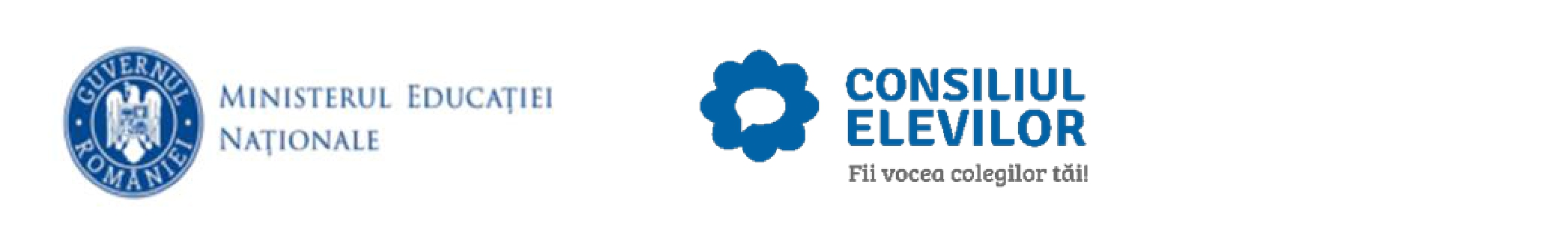 AL ELEVILORANEXA 2FORMULAR DE CANDIDATURĂ PENTRUCONSILIUL ȘCOLAR/JUDEȚEAN/NAȚIONAL AL ELEVILORSecțiunea I: Datele și viziunea personală a candidatului1)	Date personale ale candidatului:Nume:Prenume:Clasa:Denumirea instituției școlare:Număr de telefon:E-mail:Link facebook:Funcția pentru care candidează:2) Descrieți ce vă recomandă pentru funcția în cadrul Consiliului Școlar/Județean/Național al Elevilor pentru care candidați:Pagina 19 din 29CONSILIUL NAŢIONAL AL ELEVILORTel.: +40 721 259 306; +40 754 498 412;Email :cne.secretariat@gmail.comCONSILIUL NAŢIONALAL ELEVILOR3) Prezentați care considerați că este misiunea Consiliului Școlar/Județean/Național al Elevilor pentru care candidați:4) Faceți o scurtă prezentare a celei mai importante activități comunitare/ proiect în care ați fost implicat:Denumirea activității:Perioada de desfășurare:Nume coordonator:Număr telefon coordonator:Scurtă descriere:Scopul inițial al proiectului:Rezultate finale obținute :Pagina 20 din 29CONSILIUL NAŢIONAL AL ELEVILORTel.: +40 721 259 306; +40 754 498 412;Email :cne.secretariat@gmail.comCONSILIUL NAŢIONALAL ELEVILOR5) Cum considerați că puteți, prin funcția la care candidați, să ajutați ladezvoltarea organizațională a Consiliului Școlar/Județean /Național al Elevilor?Care este rolul funcției la care candidați?Pentru Consiliul Școlar al Elevilor: Care sunt prioritățile pe care vi le propunețiîn mandat?Pagina 21 din 29CONSILIUL NAŢIONAL AL ELEVILORTel.: +40 721 259 306; +40 754 498 412;Email :cne.secretariat@gmail.com